GUÍA DEL ESTUDIANTEProductos de binomios a sumas algebraicasPalabras claveFactores, monomio por binomio, binomio por binomio, productos de binomios, multiplicación de binomios , distributividad, representación gráfica, arreglos rectangulares, términos semejantes.Preguntas de inicio¿Cómo representar gráficamente el producto de dos factores?¿Qué son y cómo se expresan monomios, binomios y polinomios en álgebra?¿Cómo se multiplica un monomio por un polinomio?¿Cómo se multiplica dos binomios? Presentación 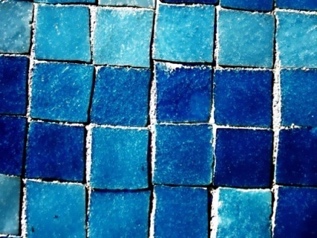 En esta oportunidad utilizaremos arreglos rectangulares, como los que se forman con baldosas, ladrillos o mosaicos, para estudiar las propiedades de productos algebraicos. En el Juego de los Factores, “” se representa mediante un cuadrado grande, ,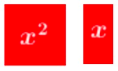 “”, mediante un rectángulo , la unidad mediante un cuadrado pequeño, .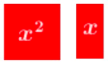 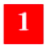 Se utiliza el color rojo para los valores positivos y el color azul para los negativos, como en la figura siguiente: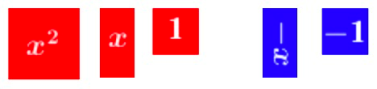 Abre el software Juego de los Factores – producto - estudiante. Debieses ver una imagen como la siguiente: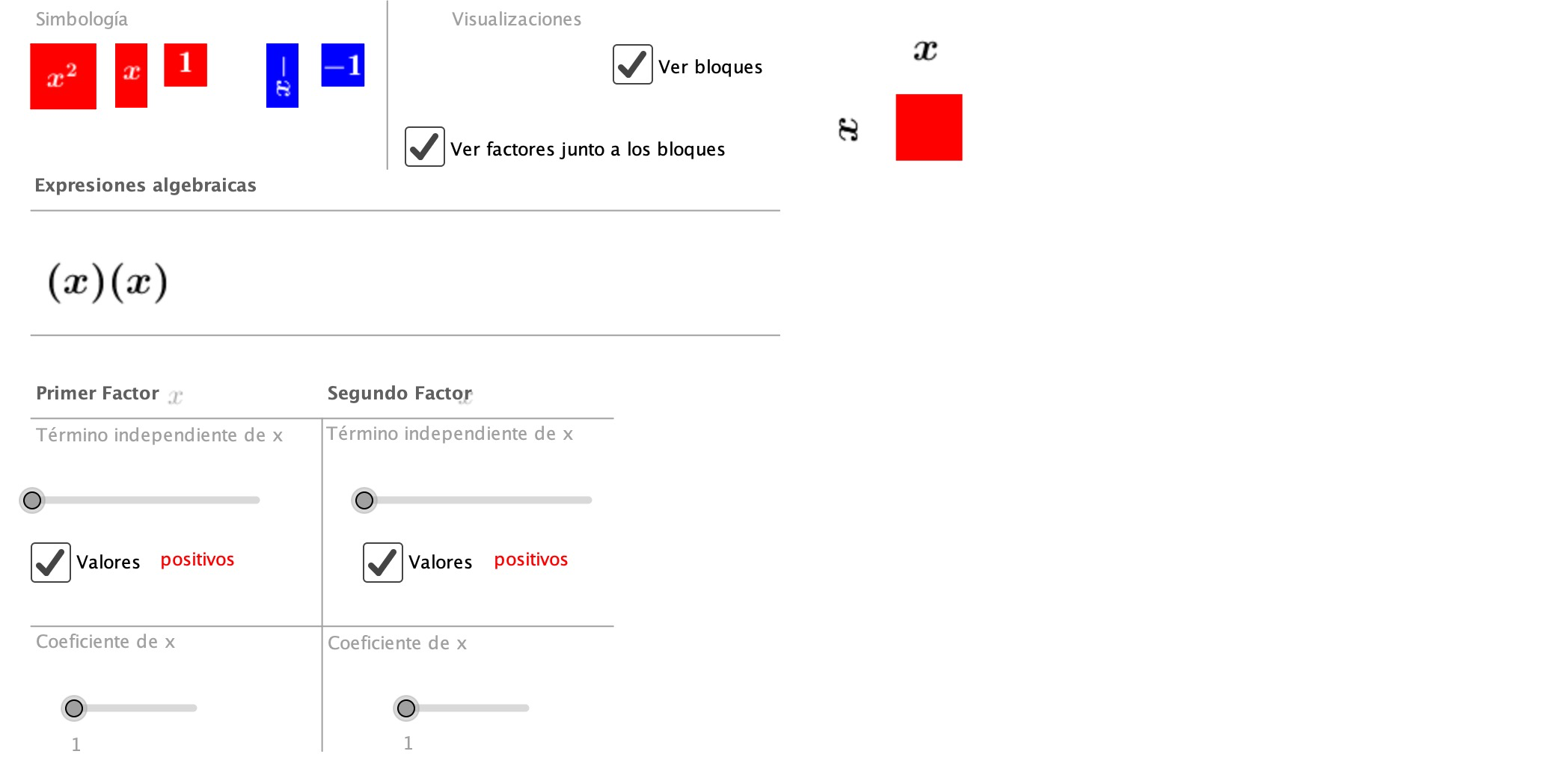 ¡Comencemos! Para transformar productos de binomios en sumas algebraicas, usaremos el Juego de los Factores y luego la distribución algebraica (.Caso 1: Monomio por binomio, ambos con términos positivos.Multiplicar :¿Cuántos bloques de cada tipo usaste?	¿Cuál es la expresión algebraica que representa:  ?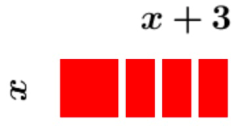 Una “” seguida de tres “”, o sea: .Aplicando la distributividad, al multiplicar ,  multiplica a cada término del binomio . Observa que el resultado obtenido a través de los bloques es el mismo que el que se obtiene al aplicar la distributividad: EjercitaciónUsando el juego de los factores, determina los resultados de las siguientes multiplicaciones:Usando la distribución algebraica, determina los resultados de las siguientes multiplicaciones:Caso 2: Monomio por binomio con términos negativos.Multiplicar :¿Cuántos bloques de cada tipo usaste?	¿Cuál es la expresión algebraica?xAhora, usando la distributividad multiplica  . Para eso se distribuye el término  sobre los términos del binomio.Nuevamente, el resultado que se obtiene usando los bloques es el mismo que se obtiene al aplicar la regla distributiva.EjercitaciónUsando el juego de los factores, determina los resultados de las siguientes multiplicaciones:Usando la distribución algebraica, determina los resultados de las siguientes multiplicaciones:Caso 3: Binomio por binomio con términos positivos.Multiplicar ), usa el Juego de los Factores. Usando la distribución algebraica:
Para multiplicar , distribuye el término  multiplicando a los sumandos del segundo paréntesis:Nuevamente se obtiene lo mismo usando los bloques que usando la distributividad.EjercitaciónUsando el Juego de los Factores, determina los resultados de las siguientes multiplicaciones:Usando la distribución algebraica, determina los resultados de las siguientes multiplicaciones:Caso 4: Binomio por binomio, ambos con términos negativos.Multiplicar )Usando la distribución algebraica, se distribuye el paréntesis ( sobre cada término del segundo paréntesis. Nuevamente obtenemos los mismos resultados, sea contando los bloques, o sea aplicando la distributividad.EjercitaciónUsando el Juego de los Factores, determina los resultados de las siguientes multiplicaciones:Usando la distribución algebraica, determina los resultados de las siguientes multiplicaciones:Caso 5: Binomio por binomio, uno de ellos con términos negativos.Multiplicar ).Usando la distribución algebraica para multiplicar (, distribuye el término ( sobre los términos de :Nuevamente obtenemos el mismo resultado contando bloques o usando las reglas del algebra.EjercitaciónUsando el juego de los factores, determina los resultados de las siguientes multiplicaciones:Usando la distribución algebraica, determina los resultados de las siguientes multiplicaciones:ANEXO: Reglas del juego de los factoresEl objetivo del juego de los factores es relacionar el desarrollo de expresiones algebraicas con rectángulos que se pueden formar con el arreglo. Las reglas del juego se resuman a continuación.El arreglo puede estar constituido por algunas de las siguientes piezas:Nota: Que el lado sea  significa que corresponde a un número cualquiera, es decir, el lado representa una cantidad variable.En el arreglo existen piezas rojas y azules. Para efectos del juego, las rojas se considerarán “positivas” y las azules se considerarán “negativas”.Armar el arreglo consiste en disponer las piezas de modo de formar un rectángulo utilizando algunas de los tres tipos de piezas, según los requerimientos.Desarmar el arreglo consiste en separar las piezas del rectángulo ya formado, según los tipos de piezas (cuadrado rojo grande, rectángulos rojos, rectángulos azules y cuadrados pequeños). Por ejemplo, si se desarma el rectángulo que representa a , las piezas que lo constituyentes son:Entonces, como  es igual , al reducir términos semejantes, se tiene que:“Desarmar el arreglo y contabilizar sus piezas” constituyentes se corresponde con el proceso de “desarrollar” el producto de expresiones algebraicas.Usando el Juego de los Factores, construye el arreglo de bloques que representa  . Como en la figura.Tipo de bloqueCantidad de bloquesUsando el Juego de los factores construye el arreglo de bloques que representa a . 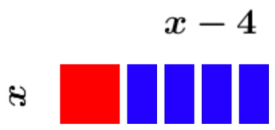 Tipo de bloqueCantidad de bloquesUsando el applet Juego de los factores construye el arreglo de bloques que representa a . ((((Usando el applet Juego de los factores construye el arreglo de bloques que representa a 
. (Gráfica creada con el Juego de los Factores.Gráfica creada con el Juego de los Factores.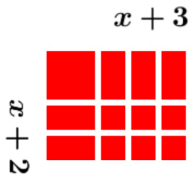 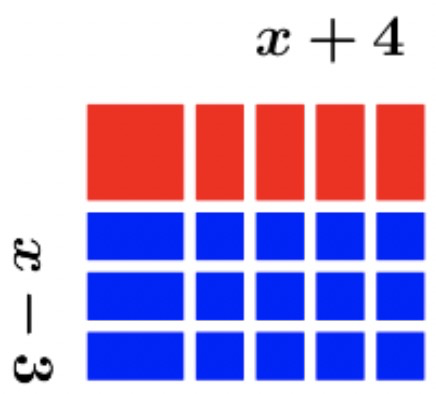 Número de bloques que constituyen el arreglo:Número de bloques que constituyen el arreglo:1 de , 3 de , 4 de   y 12 de Reducir términos semejantes:3  se cancelan con 3, quedando 13  se cancelan con 3, quedando 1La expresión algebraica, contando un bloque grande, 1 bloque rectangular rojo y 6 cuadrados pequeños es:La expresión algebraica, contando un bloque grande, 1 bloque rectangular rojo y 6 cuadrados pequeños es:((Para cerrar¿Qué hemos aprendido?Usando el Juego de los factores para representar productos algebraicos, aprendimos acerca del producto entre monomios y binomios. La regla que rige estas operaciones es la distributividad. Aplicando esta regla se puede “deshacer” o “sacar” los paréntesis transformando el producto en una suma de términos. ¿Podrías responder las preguntas con que iniciamos esta guía?Expresiones como , , , , , , se llaman “Monomios” o “Términos” de una expresión algebraica. Dos monomios (o términos) unidas por los signos de suma o de resta, forman un “Binomio”. Los “Polinomios” tienen varios términos. El resultado del producto entre un monomio y un binomio, se obtiene mediante la “distributividad” de la multiplicación sobre la adición, como en . El producto de dos binomios genera cuatro términos que se reducen a tres una vez aplicada la reducción de términos semejantes.  Casos como el de un binomio multiplicado por sí mismo, el “Cuadrado del binomio” o una suma multiplicada por su diferencia, entre otras, se llaman “productos notables” debido a que el conocer su desarrollo ayuda en muchas situaciones en que se usa el álgebra.¿Podrías representar el cuadrado del binomio:  ?¡Hasta la próxima!Un cuadrado grande rojo de lado 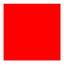 Rectángulos azules y rojos de largo  y ancho 1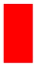 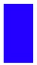 Cuadrados pequeños azules y rojos de lado 1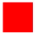 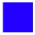 Por ejemplo, si se requiere armar un rectángulo cuyos lados son  respectivamente, la solución es la figura adjunta. El rectángulo así formado, representa a la expresión .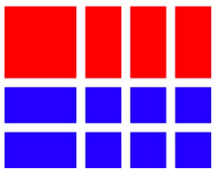 →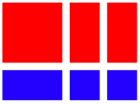 →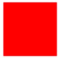 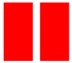 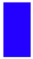 Al desarmar el arreglo, se pueden “eliminar” rectángulos de distinto color. En este ejemplo, uno de los dos rectángulos rojos se elimina con un rectángulo azul:→→→